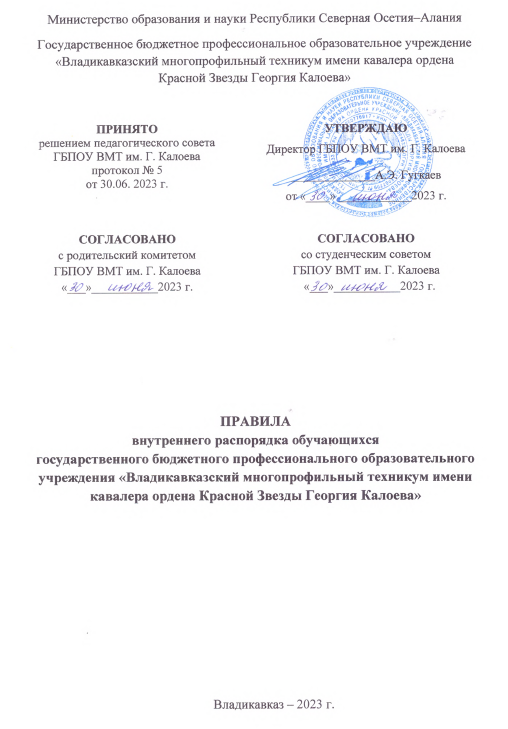 1. Общие положения1.1. Настоящие Правила внутреннего распорядка обучающихся государственного бюджетного профессионального образовательного учреждения «Владикавказский многопрофильный техникум имени кавалера ордена Красной Звезды Георгия Калоева» (далее – Правила, ГБПОУ ВМТ им. Г. Калоева) регулируют учебный распорядок и режим организации образовательного процесса, правила поведения обучающихся в ГБПОУ ВМТ им. Г. Калоева, их взаимоотношения с педагогическими и иными работниками, администрацией ГБПОУ ВМТ им. Г. Калоева, права и обязанности обучающихся, применение поощрения и мер дисциплинарного взыскания к обучающимся ГБПОУ ВМТ им. Г. Калоева.1.2. Настоящие Правила разработаны в соответствии со следующими нормативно-правовыми документами:Федеральным законом от 29 декабря 2012 г. № 273-ФЗ «Об образовании в Российской Федерации»; приказом Министерства просвещения Российской Федерации от 24 августа 2022 г. № 762 «Об утверждении Порядка организации и осуществления образовательной деятельности по образовательным программам среднего профессионального образования»;приказом Министерства образования и науки Российской Федерации от 15 марта 2013 г. № 185 «Об утверждении Порядка применения к обучающимся и снятия с обучающихся мер дисциплинарного взыскания»;уставом государственного бюджетного профессионального образовательного учреждения «Владикавказский многопрофильный техникум имени кавалера ордена Красной Звезды Георгия Калоева»;Положением о порядке перевода, отчисления и восстановления обучающихся государственного бюджетного профессионального образовательного учреждения «Владикавказский многопрофильный техникум имени кавалера ордена Красной Звезды Георгия Калоева», утвержденным директором 12.01.2018 г.; Положением о практической подготовке обучающихся государственного бюджетного профессионального образовательного учреждения «Владикавказский многопрофильный техникум имени кавалера ордена Красной Звезды Георгия Калоева», утвержденным директором 02.02.2021 г.; Положением о применении к обучающимся и снятия с них мер дисциплинарного взыскания государственного бюджетного профессионального образовательного учреждения «Владикавказский многопрофильный техникум имени кавалера ордена Красной Звезды Георгия Калоева», утвержденным приказом директора от 30.06.2023 № 741; Положением о государственной итоговой аттестации обучающихся государственного бюджетного профессионального образовательного учреждения «Владикавказский многопрофильный техникум имени кавалера ордена Красной Звезды Георгия Калоева», утвержденным директором 12.01.2018 г.; Положением о текущем контроле знаний и промежуточной аттестации обучающихся государственного бюджетного профессионального образовательного учреждения «Владикавказский многопрофильный техникум имени кавалера ордена Красной Звезды Георгия Калоева», утвержденным директором 16.03.2020 г.; Положением об организации и осуществлении образовательной деятельности по образовательным программам среднего профессионального образования в государственном бюджетном профессиональном образовательном учреждении «Владикавказский многопрофильный техникум имени кавалера ордена Красной Звезды Георгия Калоева», утвержденным приказом директора от 30.06.2023 № 741; Положением о правилах приема на обучение по образовательным программам среднего профессионального образования в государственном бюджетном профессиональном образовательном учреждении «Владикавказский многопрофильный техникум имени кавалера ордена Красной Звезды Георгия Калоева», утвержденным директором от 09.01.2023; Правилами внутреннего распорядка в общежитии государственного бюджетного профессионального образовательного учреждения «Владикавказский многопрофильный техникум имени кавалера ордена Красной Звезды Георгия Калоева», утвержденными директором 27.06.2016.1.3. Настоящие Правила утверждены с учетом мнения совета обучающихся и совета родителей (законных представителей) ГБПОУ ВМТ им. Г. Калоева.1.4. Дисциплина в ГБПОУ ВМТ им. Г. Калоева поддерживается на основе уважения человеческого достоинства обучающихся и педагогических работников. Применение физического и (или) психического насилия по отношению к обучающимся не допускается.1.5. Настоящие Правила обязательны для исполнения всеми обучающимися ГБПОУ ВМТ им. Г. Калоева и их родителями (законными представителями), обеспечивающими получение обучающимися профессионального образования, а также всеми участниками образовательных отношений в части, касающейся их.1.6. Настоящие Правила размещаются на официальном сайте ГБПОУ ВМТ им. Г. Калоева в сети Интернет.2. Режим образовательного процесса2.1. Образовательный процесс в ГБПОУ ВМТ им. Г. Калоева осуществляется в целях удовлетворения потребностей обучающихся в профессиональном образовании. Компонентами образовательного процесса являются теоретическое обучение, практическая подготовка и воспитательная работа. Образовательный процесс регламентируется рабочими учебными планами, календарными учебными графиками, расписанием учебных занятий, промежуточной и итоговой аттестаций.2.2. Для обучающихся в очной форме учебный год начинается              1 сентября и заканчивается согласно графику учебного процесса, но не позднее 5 июля. Календарный график на каждый учебный год утверждается приказом директора ГБПОУ ВМТ им. Г. Калоева.Обучающимся предоставляются каникулы продолжительностью не менее 8 - 10 недель в год, в зимнее время – не менее двух недель. Календарные сроки каникул определяются календарным учебным графиком.2.3. Максимальная учебная нагрузка обучающихся составляет 54 часа в неделю, включая все виды аудиторной и внеаудиторной (самостоятельной) учебной работы по освоению основной профессиональной образовательной программы. Максимальный объем аудиторной учебной нагрузки составляет 36 академических часов в неделю.2.4. Учебные занятия начинаются в 9 часов 00 минут. В соответствии с решением участников образовательного процесса могут начинаться в 8 часов 30 минут.2.5. Для всех групп устанавливается пятидневная учебная неделя. В соответствии с решением участников образовательного процесса может быть установлена шестидневная учебная неделя.2.6. Расписание учебных занятий составляется в строгом соответствии с требованиями «Санитарно-эпидемиологических правил и нормативов СанПиН 2.4.2.2821-10», утвержденных Постановлением главного государственного санитарного врача РФ от 29 декабря 2010 г. № 189.2.7. Для всех видов аудиторных занятий устанавливается продолжительность академического часа 45 минут.2.8. Продолжительность перемен между уроками составляет 10 минут. Перемены на обед после 4 и 5-го уроков составляют 20 минут.2.9. Обучающиеся должны приходить в ГБПОУ ВМТ им. Г. Калоева не позднее 8 часов 50 минут. Опоздание на уроки недопустимо.2.10. Прием обучающихся в ГБПОУ ВМТ им. Г. Калоева производится на основании их заявлений. Условия, правила и порядок приема регламентируются правилами приема в ГБПОУ ВМТ им. Г. Калоева. 2.11. Администрация ГБПОУ ВМТ им. Г. Калоева при приеме обучающегося обязана ознакомить его и его родителей (законных представителей) с уставом ГБПОУ ВМТ им. Г. Калоева, настоящими Правилами, другими локальными нормативными актами, регламентирующими организацию образовательного процесса в ГБПОУ ВМТ им. Г. Калоева.2.12. Обучение в ГБПОУ ВМТ им. Г. Калоева осуществляется по профессиям/специальностям и формам обучения в учебных группах. Возможно обучение по индивидуальному учебному плану. Для руководства каждой учебной группой приказом директора ГБПОУ ВМТ им. Г. Калоева назначается классный руководитель. 2.13. Учебные занятия могут проводиться с разделением группы на подгруппы, а также индивидуально. ГБПОУ ВМТ им. Г. Калоева вправе объединять группы обучающихся при проведении учебных занятий в форме лекций.2.14. Ежедневное распределение учебного времени в целях реализации образовательных программ регламентируется расписанием учебных занятий, утверждаемым директором ГБПОУ ВМТ им. Г. Калоева. Внесение изменений в утвержденное расписание учебных занятий согласовывается с заместителем директора по учебно-воспитательной работе.В расписание звонков возможно внесение изменений, о чем участники образовательных отношений информируются заблаговременно. 2.15. При реализации образовательных программ СПО используются различные образовательные технологии, в том числе дистанционные образовательные технологии, электронное обучение. 2.16. Учебная деятельность обучающихся предусматривает выделение работы во взаимодействии с преподавателем по видам учебных занятий (урок, практическое занятие, лабораторное занятие, консультация, лекция, семинар), практики (в профессиональном цикле) и самостоятельной работы обучающихся. 2.17. Кроме занятий в учебных аудиториях ГБПОУ ВМТ им. Г. Калоева (кабинетах, лабораториях, мастерских, спортивном зале и т.п.) могут организовываться выездные учебные занятия. Используемые формы выездных учебных занятий в ГБПОУ ВМТ им. Г. Калоева: экскурсии, конференции, выставки, акции, посещение концертов, спектаклей, участие в массовых мероприятиях, соревнованиях, конкурсах, предметных олимпиадах, фестивалях, походах, экспедициях, учебно-тренировочных и лагерных сборах и т.п. 2.18. При необходимости освобождения обучающегося от учебных занятий в связи с участием в культурно-массовых или спортивных мероприятиях, проводимых сторонними организациями, по семейным обстоятельствам или иным причинам родитель (законный представитель) несовершеннолетнего обучающегося или совершеннолетний обучающийся заблаговременно обращается к классному руководителю с заявлением, к которому прилагаются необходимые документы (при наличии). Решение об освобождении от учебных занятий принимается заместителем директора по учебной работе в зависимости от успеваемости обучающегося, а также заявленного периода освобождения. 2.19. В случае отсутствия на учебных занятиях по болезни обучающийся или его родитель (законный представитель) обязаны в этот же день до 10.00 проинформировать классного руководителя о причине отсутствия. После выздоровления обучающийся не позднее следующего дня предоставляет классному руководителю медицинскую справку. 2.20. В случае отсутствия у обучающегося оправдательных документов или положительного решения заместителя директора по учебной работе об освобождении от учебных занятий причина пропуска считается неуважительной. 2.21. Освоение образовательной программы СПО, в том числе отдельной части или всего объема учебного предмета, курса, дисциплины (модуля), практики, сопровождается текущим контролем успеваемости и промежуточной аттестацией обучающихся. Проводятся также входной контроль и контроль остаточных знаний. Формы, периодичность и порядок проведения текущего контроля успеваемости и промежуточной аттестации обучающихся определяются Положением о текущем контроле успеваемости и промежуточной аттестации обучающихся ГБПОУ ВМТ им. Г. Калоева. 2.22. Промежуточная аттестация обучающихся проводится в соответствии с расписанием промежуточной аттестации. Консультации, предусмотренные рабочим учебным планом, проводятся в соответствии с графиком консультаций.2.23. В случае возникновения подозрений на наличие инфекционных заболеваний по решению директора ГБПОУ ВМТ им. Г. Калоева в учебной группе может быть объявлен карантин, а также организованы иные санитарно-гигиенические мероприятия, препятствующие распространению инфекции.2.24. Обучающийся может быть отстранен от учебного занятия преподавателем и (или) мастером производственного обучения в случае действий, направленных на срыв учебного занятия. О факте и причине отстранения обучающегося от занятия преподаватель обязан незамедлительно в письменной форме проинформировать дежурного администратора. В случае отстранения от учебных занятий обучающийся обязан получить допуск к занятиям после письменного объяснения по поводу возникшего инцидента.2.25. Учебная и производственная практики являются обязательной составляющей образовательных программ СПО, реализуемых в ГБПОУ ВМТ им. Г. Калоева, и регламентируются Положением о практической подготовке обучающихся ГБПОУ ВМТ им. Г. Калоева.В период прохождения практики обучающиеся обязаны: выполнять задания, предусмотренные рабочей программой практики; соблюдать действующие в организации, на базе которой проводится практика, правила внутреннего трудового распорядка; соблюдать требования охраны труда и пожарной безопасности. Если в период прохождения практики имели место случаи нарушения обучающимся правил внутреннего трудового распорядка, требований охраны труда и пожарной безопасности, к обучающемуся могут быть применены меры дисциплинарного взыскания.2.26. Освоение образовательных программ завершается итоговой аттестацией обучающихся для определения соответствия объема и качества знаний, умений и навыков требованиям осваиваемой образовательной программы. Обучающиеся, не имеющие академическую задолженность и в полном объеме выполнившие учебный план/индивидуальный учебный план по имеющим государственную аккредитацию образовательным программам СПО, проходят государственную итоговую аттестацию.2.27. Лицам, успешно прошедшим государственную итоговую аттестацию, выдается диплом государственного образца.Лицам, не прошедшим государственную итоговую аттестацию или получившим на государственной итоговой аттестации неудовлетворительные результаты, а также лицам, освоившим часть образовательной программы СПО и (или) отчисленным из ГБПОУ ВМТ им. Г. Калоева, выдается справка об обучении или о периоде обучения по образцу, установленному Положением о порядке заполнения, учета, выдачи и хранения справки об обучении и справки о периоде обучения в ГБПОУ ВМТ им. Г. Калоева.2.28. Деятельность в ГБПОУ ВМТ им. Г. Калоева молодежных, профсоюзных и других законных общественных объединений, движений регламентируется в соответствии с законодательством Российской Федерации. Деятельность в ГБПОУ ВМТ им. Г. Калоева подобных организаций, не зарегистрированных в соответствии с законодательством Российской Федерации, запрещена.3. Права, обязанности и ответственность обучающихся3.1. Взаимные права и обязанности участников образовательных отношений возникают с момента издания приказа о зачислении обучающегося в ГБПОУ ВМТ им. Г. Калоева (заключения Договора об образовании между ГБПОУ ВМТ им. Г. Калоева и обучающимся, его родителями (законными представителями) – при приеме на обучение за счет средств физического и (или) юридического лица). 3.2. Обучающиеся имеют право на: получение среднего общего образования и среднего профессионального образования по избранной профессии/специальности в соответствии с федеральным государственным образовательным стандартом среднего профессионального образования (далее – ФГОС СПО); предоставление условий для обучения с учетом особенностей психофизического развития и состояния здоровья, в том числе получение социально-педагогической и психологической помощи; обучение по индивидуальному учебному плану, в том числе ускоренное обучение, в пределах осваиваемой образовательной программы; участие в формировании содержания своего профессионального образования при условии соблюдения ФГОС СПО; освоение наряду с учебными предметами, курсами, дисциплинами (модулями) по образовательной программе любых других учебных предметов, курсов, дисциплин (модулей), преподаваемых в ГБПОУ ВМТ им. Г. Калоева, а также в других образовательных организациях, одновременное освоение нескольких образовательных программ; каникулы – плановые перерывы при получении образования для отдыха и иных социальных целей; бесплатное пользование библиотечно-информационными ресурсами, оборудованием, инвентарем, находящимися в оперативном управлении или в распоряжении ГБПОУ ВМТ им. Г. Калоева; бесплатное пользование лечебно-оздоровительной инфраструктурой, объектами культуры и объектами спорта, имеющимися в ГБПОУ ВМТ им. Г. Калоева; участие в обсуждении и решении вопросов деятельности ГБПОУ ВМТ им. Г. Калоева, в том числе через органы самоуправления в порядке, установленном уставом и соответствующими локальными нормативными актами ГБПОУ ВМТ им. Г. Калоева; уважение человеческого достоинства, свободу совести, свободное выражение собственных взглядов и убеждений, не нарушая при этом, со своей стороны, законов Российской Федерации, устава ГБПОУ ВМТ им. Г. Калоева, настоящих Правил, а также прав других граждан; обжалование приказов, распоряжений администрации ГБПОУ ВМТ им. Г. Калоева в установленном законодательством Российской Федерации порядке; свободное посещение мероприятий ГБПОУ ВМТ им. Г. Калоева, не предусмотренных рабочим учебным планом; развитие своих творческих способностей и интересов, включая участие в конкурсах, олимпиадах, выставках, смотрах, физкультурных и спортивных мероприятиях, в том числе в официальных спортивных соревнованиях, и других массовых мероприятиях; поощрение за успехи в учебной, физкультурной, спортивной, общественной, научной, научно-технической, творческой, экспериментальной и инновационной деятельности; совмещение получения образования с работой без ущерба для освоения образовательной программы, выполнения индивидуального учебного плана; перевод по собственному желанию из ГБПОУ ВМТ им. Г. Калоева в другую образовательную организацию, перевод в ГБПОУ ВМТ им. Г. Калоева с одной образовательной программы на другую в порядке, определяемом Положением о порядке перевода, отчисления и восстановления обучающихся ГБПОУ ВМТ им. Г. Калоева; восстановление в ГБПОУ ВМТ им. Г. Калоева для получения образования; ознакомление с уставом ГБПОУ ВМТ им. Г. Калоева, с лицензией на осуществление образовательной деятельности, со свидетельством о государственной аккредитации, с основными профессиональными образовательными программами и другими документами, регламентирующими организацию и осуществление образовательной деятельности в ГБПОУ ВМТ им. Г. Калоева; академический отпуск при условии успешного прохождения промежуточной аттестации после первого и последующих курсов; отпуск по беременности и родам, отпуск по уходу за ребенком до достижения им возраста трех лет в порядке, установленном федеральным законодательством; полное государственное обеспечение в период обучения в ГБПОУ ВМТ им. Г. Калоева для детей, оставшихся без попечения родителей/лиц, их заменяющих. 3.3. Обучающиеся обязаны: исполнять гражданские обязанности, установленные Конституцией Российской Федерации и законами Российской Федерации; знать и соблюдать устав ГБПОУ ВМТ им. Г. Калоева, настоящие Правила, иные локальные нормативные акты по вопросам организации и осуществления образовательной деятельности; систематически и глубоко овладевать знаниями и практическими навыками, добросовестно выполнять в установленные сроки задания, предусмотренные программами учебных дисциплин, профессиональных модулей, своевременно проходить все виды рубежного и текущего контроля, в установленные календарным учебным графиком сроки проходить промежуточную аттестацию и государственную итоговую аттестацию, при необходимости ликвидировать академическую задолженность в сроки, определяемые администрацией ГБПОУ ВМТ им. Г. Калоева; повышать свой профессиональный и культурный уровень; заботиться о сохранении и укреплении своего здоровья; стремиться к нравственному, духовному, физическому развитию и самосовершенствованию; в инициативном порядке информировать работников ГБПОУ ВМТ им. Г. Калоева (заместителей директора, мастера производственного обучения, классного руководителя) об особенностях здоровья, которые способны повлиять на освоение образовательной программы; своевременно предоставлять документы для организации прохождения практик, допуска к занятиям по физической культуре, работы с военным комиссариатом и другие документы, необходимость которых обоснована особенностями организации образовательного процесса; своевременно информировать заместителей директора, мастера производственного обучения и классного руководителя об изменении персональных и других данных, предоставлять в учебную часть ГБПОУ ВМТ им. Г. Калоева ксерокопии необходимых документов; во время проведения учебных занятий, общественных мероприятий, концертов отключать мобильные устройства связи или переключать их в беззвучный режим; добросовестно и своевременно выполнять задания для самостоятельной работы; иметь при себе студенческий билет; приветствовать входящих в аудиторию преподавателей вставанием; уважать честь и достоинство других обучающихся и работников ГБПОУ ВМТ им. Г. Калоева; не создавать препятствий для получения образования другими обучающимися, не допускать ущемления интересов окружающих, разумно решать возникающие конфликтные ситуации; соблюдать и поддерживать дисциплину, быть вежливыми по отношению друг к другу, педагогическим и иным работникам ГБПОУ ВМТ им. Г. Калоева; соблюдать правила пользования библиотекой ГБПОУ ВМТ им. Г. Калоева, аккуратно обращаться с книгами, журналами и другими материалами из фонда библиотеки, своевременно возвращать их в библиотеку; являться в ГБПОУ ВМТ им. Г. Калоева только в светской одежде делового стиля (кроме занятий, требующих специальной формы одежды), в чистой обуви, иметь опрятный и ухоженный внешний вид, верхнюю одежду оставлять в гардеробе. На учебной практике можно присутствовать в свободной форме одежды, а также по необходимости специальной одежде и обуви; на уроках физкультуры обязательна спортивная форма; не опаздывать на занятия и не пропускать занятия без уважительной причины; на занятиях иметь необходимые принадлежности; участвовать в общественной жизни ГБПОУ ВМТ им. Г. Калоева; беречь собственность ГБПОУ ВМТ им. Г. Калоева; соблюдать и поддерживать чистоту и установленный порядок в учебных корпусах ГБПОУ ВМТ им. Г. Калоева и на прилегающей территории; соблюдать правила эксплуатации оборудования, сооружений ГБПОУ ВМТ им. Г. Калоева; не допускать порчи, хищения имущества ГБПОУ ВМТ им. Г. Калоева, использования его не по назначению; возмещать материальный ущерб, нанесенный ГБПОУ ВМТ им. Г. Калоева по вине обучающегося; знать и выполнять правила безопасности, охраны жизни и здоровья в процессе обучения, труда и в быту; строго соблюдать распорядок дня, установленный администрацией ГБПОУ ВМТ им. Г. Калоева; посещать столовую согласно графику питания, во время приема пищи вести себя спокойно, не разговаривать; при неявке на занятия по болезни или иным уважительным причинам ставить в известность об этом классного руководителя и мастера производственного обучения; в случае болезни предоставлять справку организации здравоохранения установленной формы. 3.4. Обучающимся запрещается: причинять ущерб имуществу ГБПОУ ВМТ им. Г. Калоева (в том числе имуществу третьих лиц, находящемуся на территории ГБПОУ ВМТ им. Г. Калоева) или использовать его не по назначению, нарушать чистоту и порядок; находиться на занятиях в верхней одежде; приносить, передавать, использовать в ГБПОУ ВМТ им. Г. Калоева и на его территории оружие, спиртные напитки, табачные изделия, токсические и наркотические вещества и иные предметы и вещества, способные привести к взрывам, возгораниям и отравлению, причинить вред здоровью участников образовательного процесса и (или) деморализовать образовательный процесс;играть в карты и другие азартные игры; нарушать санитарно-гигиенические правила и нормы; сидеть на подоконниках, мусорить на территории ГБПОУ ВМТ им. Г. Калоева; применять физическую силу для выяснения отношений, допускать грубость, сквернословить; использовать аксессуары и носить одежду с символикой асоциальных, экстремистских и неформальных молодежных объединений; наносить на стены, мебель, оборудование какие-либо надписи и рисунки, расклеивать и вывешивать объявления без разрешения администрации ГБПОУ ВМТ им. Г. Калоева; громко разговаривать и шуметь в коридорах, особенно во время проведения занятий, в том числе использовать звуковоспроизводящую технику и музыкальные инструменты; заходить в учебные аудитории после звонка и выходить до окончания занятия без разрешения преподавателя; иметь при себе средства мобильной связи во время проведения промежуточной и итоговой аттестации, текущего контроля успеваемости; переставлять или выносить мебель, оборудование из помещений ГБПОУ ВМТ им. Г. Калоева без разрешения администрации; проводить любое вмешательство в деятельность систем, обеспечивающих функционирование ГБПОУ ВМТ им. Г. Калоева (информационно-технических, электронных, мультимедийных, программно-аппаратных, инженерно-технических, систем видеонаблюдения, оповещения, жизнеобеспечения); находиться в ГБПОУ ВМТ им. Г. Калоева за пределами установленного времени организации учебного процесса, а также в выходные и нерабочие праздничные дни, кроме случаев обоснованной необходимости – с разрешения администрации ГБПОУ ВМТ им. Г. Калоева; осуществлять на территории ГБПОУ ВМТ им. Г. Калоева предпринимательскую деятельность без разрешения администрации ГБПОУ ВМТ им. Г. Калоева; приводить с собой (способствовать проникновению) в здание ГБПОУ ВМТ им. Г. Калоева посторонних лиц; пропагандировать идеи религиозного, экстремистского и националистического характера;проводить агитацию к вступлению в общественно-политические организации (объединения), движения и партии, а также деятельность этих организаций на территории и в помещениях ГБПОУ ВМТ им. Г. Калоева;находиться на территории и в учебных аудиториях ГБПОУ ВМТ им. Г. Калоева с животными и птицами;оставлять личный автотранспорт на газонах и территориях, не предназначенных для стоянки автотранспорта, в том числе во дворе ГБПОУ ВМТ им. Г. Калоева. 3.5. За неисполнение или нарушение устава ГБПОУ ВМТ им. Г. Калоева, настоящих Правил и иных локальных нормативных актов по вопросам организации и осуществления образовательной деятельности, обучающиеся несут ответственность в соответствии с настоящими Правилами.4. Поощрения и дисциплинарное воздействие4.1. С целью мотивации и поощрения творческой активности и гражданской инициативы, повышения эффективности учебной, научной, общественной, творческой, спортивной деятельности обучающихся в ГБПОУ ВМТ им. Г. Калоева установлены различные формы морального и материального поощрения обучающихся. Решение о поощрении принимает администрация ГБПОУ ВМТ им. Г. Калоева. 4.2. Применяются следующие виды поощрения: объявление благодарности; объявление благодарности с выдачей денежной премии; награждение почетной грамотой; благодарственное письмо обучающемуся или его родителям (законным представителям); создание условий для презентации опыта и результатов деятельности обучающегося (семинар, выставка, публикация и т.п.). 4.3. Основаниями для поощрения обучающихся являются: высокие достижения в учебной деятельности; высокие достижения в научно-исследовательской деятельности; активное участие и успехи в общественной жизни ГБПОУ ВМТ им. Г. Калоева; активное участие и успехи в культурно-творческих мероприятиях, проводимых в ГБПОУ ВМТ им. Г. Калоева; высокие достижения в спорте; иные основания (по решению администрации ГБПОУ ВМТ им. Г. Калоева). 4.4. Ходатайствовать о представлении обучающихся к поощрению имеют право: директор ГБПОУ ВМТ им. Г. Калоева; заместители директора, руководители структурных подразделений; заведующие отделениями; классные руководители учебных групп, мастера производственного обучения; Студенческий совет ГБПОУ ВМТ им. Г. Калоева. 4.5. За неисполнение или нарушение устава, настоящих Правил и иных локальных нормативных актов ГБПОУ ВМТ им. Г. Калоева по вопросам организации и осуществления образовательной деятельности к обучающимся могут быть применены меры дисциплинарного взыскания: замечание, выговор, отчисление из ГБПОУ ВМТ им. Г. Калоева.4.6. Меры воспитательного характера представляют собой действия администрации ГБПОУ ВМТ им. Г. Калоева, его педагогических работников, направленные на разъяснение недопустимости нарушения правил поведения в ГБПОУ ВМТ им. Г. Калоева, осознание обучающимся пагубности совершенных им действий, воспитание личных качеств учащегося, добросовестно относящегося к учебе и соблюдению дисциплины.4.7. При выборе меры дисциплинарного взыскания учитываются тяжесть дисциплинарного проступка, причины и обстоятельства его совершения, предыдущее поведение обучающегося, его психофизическое и эмоциональное состояние, а также мнение студенческого совета, совета родителей (законных представителей) обучающихся ГБПОУ ВМТ им. Г. Калоева4.8. Применение дисциплинарных взысканий4.8.1. Дисциплинарное взыскание применяется не позднее одного месяца со дня обнаружения дисциплинарного проступка и не позднее шести месяцев со дня его совершения, не считая времени болезни обучающегося, пребывании его на каникулах, а также времени, необходимого на учет мнения студенческого совета, совета родителей (законных представителей) обучающихся, но не более семи учебных дней со дня представления директору ГБПОУ ВМТ им. Г. Калоева мотивированного мнения указанных органов самоуправления в письменной форме.4.8.2. За каждый дисциплинарный проступок может быть применено только одно дисциплинарное взыскание.При наложении дисциплинарного взыскания действует принцип рецидива, когда за один и тот же проступок, совершенный в течение года, наказание ужесточается.4.8.3. Применению дисциплинарного взыскания предшествует дисциплинарное расследование, осуществляемое на основании письменного обращения к директору ГБПОУ ВМТ им. Г. Калоева участника образовательных отношений (заместители директора, руководители структурных подразделений, педагогические и другие работники ГБПОУ ВМТ им. Г. Калоева).До применения меры дисциплинарного взыскания классный руководитель, мастер производственного обучения должен потребовать от обучающегося письменное объяснение. Если по истечении трех учебных дней указанное письменное объяснение не будет представлено обучающимся, классный руководитель, мастер производственного обучения должен составить соответствующий акт. Отказ или уклонение обучающегося от предоставления письменного объяснения не является препятствием для применения меры дисциплинарного взыскания.4.8.4. Не допускается применение мер дисциплинарного взыскания к обучающимся во время их болезни, каникул, академического отпуска, отпуска по беременности и родам или отпуска по уходу за ребенком.4.8.5. Отчисление обучающегося в качестве меры дисциплинарного взыскания применяется, если меры дисциплинарного воздействия воспитательного характера не дали результата, обучающийся имеет не менее двух дисциплинарных взысканий в текущем учебном году и его дальнейшее пребывание в ГБПОУ ВМТ им. Г. Калоева оказывает отрицательное влияние на других обучающихся, нарушает их права и права работников, а также нормальное функционирование ГБПОУ ВМТ им. Г. Калоева.Отчисление несовершеннолетнего обучающегося как мера дисциплинарного взыскания не применяется, если сроки ранее примененных к нему мер дисциплинарного взыскания истекли и (или) меры дисциплинарного взыскания сняты в установленном порядке.4.8.6. Порядок отчисления обучающихся из ГБПОУ ВМТ им. Г. Калоева регламентирован Положением о порядке перевода, отчисления и восстановления обучающихся ГБПОУ ВМТ им. Г. Калоева.4.8.7. Дисциплинарное взыскание объявляется приказом директора ГБПОУ ВМТ им. Г. Калоева. С приказом обучающийся и его родители (законные представители) знакомятся под роспись в течение трех учебных дней со дня издания, не считая времени отсутствия учащегося в ГБПОУ ВМТ им. Г. Калоева. Отказ обучающегося, его родителей (законных представителей) ознакомиться с указанным приказом под роспись оформляется соответствующим актом.4.8.8. Обучающийся и (или) его родители (законные представители) вправе обжаловать в комиссию по урегулированию споров между участниками образовательных отношений меры дисциплинарного взыскания и их применение.4.8.9. Если в течение года со дня применения меры дисциплинарного взыскания к обучающемуся не будет применена новая мера дисциплинарного взыскания, то предыдущая мера дисциплинарного взыскания считается снятой в установленном порядке.4.8.10. Директор ГБПОУ ВМТ им. Г. Калоева имеет право снять меру дисциплинарного взыскания до истечения года со дня ее применения по собственной инициативе, просьбе родителей обучающегося (законных представителей), ходатайству студенческого совета, совета родителей (законных представителей) обучающихся, заместителей директора, руководителей структурных подразделений ГБПОУ ВМТ им. Г. Калоева.Защита прав обучающихся5.1. В целях защиты своих прав обучающиеся и их родители (законные представители) самостоятельно или через своих представителей вправе:5.1.1. направлять в органы управления ГБПОУ ВМТ им. Г. Калоева обращения о нарушении и (или) ущемлении работниками ГБПОУ ВМТ им. Г. Калоева прав, свобод и социальных гарантий обучающихся;5.1.2. обращаться в комиссию по урегулированию споров между участниками образовательных отношений;5.1.3. использовать не запрещенные законодательством Российской Федерации иные способы защиты своих прав и законных интересов._____________________________Локальный акт № 2